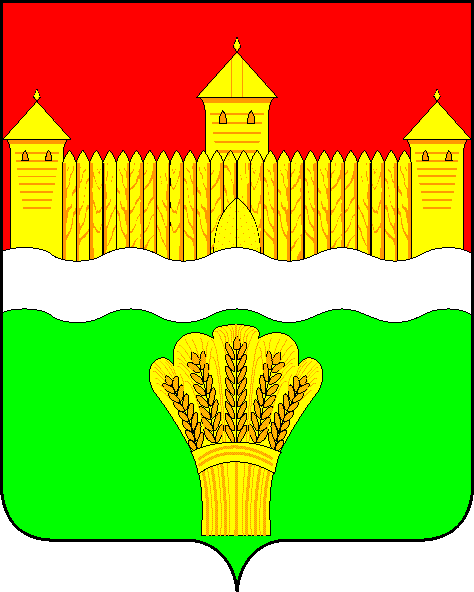 СОВЕТ НАРОДНЫХ ДЕПУТАТОВКЕМЕРОВСКОГО МУНИЦИПАЛЬНОГО РАЙОНАпятого созываСЕССИЯ № 42РЕШЕНИЕот «26» июня 2019 № 475г. КемеровоОб инициативе Совета народных депутатовКемеровского муниципального районаРуководствуясь частью 2 статьи 13 Федерального закона от 06.10.2003 № 131-ФЗ «Об общих принципах организации местного самоуправления в Российской Федерации», с целью оптимизации деятельности органов местного самоуправления Кемеровского муниципального района, Совет народных депутатов Кемеровского муниципального района:решил:Выступить с инициативой объединения всех сельских поселений, входящих в состав Кемеровского муниципального района.Настоящее решение направить в Советы народных депутатов сельских поселений Кемеровского муниципального района.Настоящее решение вступает в силу с момента подписания.Контроль за исполнением настоящего решения возложить на                      Харлановича В.В. - председателя Совета народных депутатов Кемеровского муниципального района.Председатель Совета 							   В.В. Харланович